1	ВведениеОтсутствие бесперебойного обмена данными в пределах информационных систем в области здравоохранения и между ними препятствует медицинскому уходу и ведет к фрагментации информационных систем в области здравоохранения. Улучшение положения в этой области имеет существенное значение для реализации полного потенциала ИКТ в укреплении системы здравоохранения. Оказание медицинской помощи посредством недорогостоящих приложений в области электронного здравоохранения, а также наличие новых инновационных датчиков и "умных" устройств обеспечат доступ к медицинскому обслуживанию неимущим слоям населения.2	ПредложениеВ пересмотренном варианте Резолюции 78, прилагаемом к настоящему вкладу, отмечена необходимость обеспечения бесперебойного обмена данными в пределах информационных систем в области здравоохранения и между ними и роль DOA в этой деятельности, а также указаны работа и исследования, проводимые в 20-й Исследовательской комиссии МСЭ-Т в отношении "умных" услуг, включая услуги, касающиеся электронного здравоохранения.MOD	AFCP/42A31/1РЕЗОЛЮЦИЯ 78 ()Приложения и стандарты информационно-коммуникационных технологий для расширения доступа к услугам электронного здравоохранения(Дубай, 2012 г.)Всемирная ассамблея по стандартизации электросвязи (),напоминаяa)	Резолюцию 183 () Полномочной конференции о приложениях электросвязи/информационно-коммуникационных технологий (ИКТ) для электронного здравоохранения;b)	Резолюцию 65 () Всемирной конференции по развитию электросвязи об обеспечении лучшего доступа к службам здравоохранения путем использования ИКТ,признавая)	большое значение обеспечения защиты прав и неприкосновенности частной жизни пациентов;)	что в настоящее время на национальном уровне проходят обсуждения законодательных и регуляторных вопросов, касающихся электронного здравоохранения и приложений электронного здравоохранения, и что в этой области происходят быстрые изменения,учитывая,a)	что Всемирная встреча на высшем уровне по вопросам информационного общества, которая прошла в два этапа (Женева, 2003 г., и Тунис, 2005 г.), включила электронное здравоохранение в Женевский план действий как одно из важных приложений ИКТ и указала следующее: "Поощрять совместные действия органов государственного управления, планирующих органов, специалистов в области здравоохранения, а также других учреждений наряду с участием международных организаций в создании надежных, работающих без задержек, высококачественных и доступных в ценовом отношении систем здравоохранения и информационных систем по охране здоровья, а также в содействии постоянной профессиональной подготовке, образованию и исследованиям в области медицины с помощью ИКТ, при этом соблюдая и защищая право граждан на неприкосновенность частной жизни. ... Поощрять применение ИКТ для повышения качества и расширения охвата здравоохранением и информационной системой охраны здоровья в отдаленных и обслуживаемых в недостаточной степени районах, а также в интересах уязвимых групп населения, признавая при этом роль женщин в оказании медицинской помощи в семьях и общинах";b)	что Всемирная организация здравоохранения (ВОЗ) утвердила в мае 2005 года резолюцию WHA58.28 по электронному здравоохранению, в которой особо отмечается, "... что электронное здравоохранение является экономически эффективной и надежной формой использования информационно-коммуникационных технологий в интересах здравоохранения и связанных с ним областей, включая службы медико-санитарной помощи, медицинский надзор, медицинскую литературу, медицинское образование, знания и научные исследования в области здравоохранения";c)	что ВОЗ и МСЭ играют ключевую роль в укреплении координации между заинтересованными сторонами во всех технических областях в целях стандартизации приложений электронного здравоохранения и использования протоколов электронного здравоохранения;d)	неотложную потребность в обеспечении безопасного, своевременного, эффективного и действенного медицинского обслуживания пациентов путем использования ИКТ в электронном здравоохранении;e)	что приложения электронного здравоохранения и обеспечивающие их приложения ИКТ действительно получили широкое распространение, но далеко еще не полностью оптимизированы и объединены;f)	важность сохранения динамики, с тем чтобы потенциальные преимущества технологий электросвязи/ИКТ в секторе медицинского обслуживания поддерживались надлежащими и надежными регуляторными, правовыми и политическими рамками как в секторе электросвязи, так и в секторе здравоохранения,отмечаяa)	работу и исследования, проводимые во 2-й Исследовательской комиссии Сектора развития электросвязи МСЭ (МСЭ-D) в рамках Вопроса 14-3/2 относительно использования информации и электросвязи/ИКТ для электронного здравоохранения;b)	работу и исследования, проводимые в 16-й Исследовательской комиссии Сектора стандартизации электросвязи МСЭ (МСЭ-Т) в рамках Вопроса 28/16 относительно мультимедийной основы для приложений в электронном здравоохранении;c)	что стандарты ИКТ для здравоохранения были признаны одним из наиболее важных вопросов на 13-й сессии Глобального сотрудничества по стандартам (ГСС-13);d)	что стандарты ИКТ, относящиеся к здравоохранению, должны при необходимости адаптироваться к условиям в каждом Государстве-Члене, для чего потребуется активизация деятельности по созданию потенциала и усиление поддержки;e)	работу, проводимую в МСЭ-D, которая направлена на сокращение цифрового разрыва в области электронного здравоохранения,решает поручить Директору Бюро стандартизации электросвязи в сотрудничестве с Директором Бюро развития электросвязи и Директором Бюро радиосвязи1	уделять первостепенное внимание расширению инициатив по применению электросвязи/ИКТ в электронном здравоохранении и координировать соответствующую деятельность, связанную со стандартизацией;2	продолжать и далее развивать деятельность МСЭ, связанную с приложениями электросвязи/ИКТ для электронного здравоохранения, с тем чтобы участвовать в более широких глобальных усилиях, связанных с электронным здравоохранением;3	проводить деятельность, связанную с электронным здравоохранением, во взаимодействии с ВОЗ, академическими организациями и другими соответствующими организациями;	организовывать для развивающихся стран1 семинары и семинары-практикумы по электронному здравоохранению и оценивать потребности развивающихся стран, которые являются странами, наиболее остро нуждающимися в приложениях электронного здравоохранения,поручает 16-й Исследовательской комиссии МСЭ-Т в сотрудничестве с соответствующими исследовательскими комиссиями, в частности с 11-й и 17-й Исследовательскими комиссиями МСЭ-Т1	определять и документально оформлять относящиеся к электронному здравоохранению примеры передового опыта в области электросвязи/ИКТ с целью распространения между Государствами – Членами МСЭ и Членами Секторов;2	координировать относящиеся к электронному здравоохранению деятельность и исследования между соответствующими исследовательскими комиссиями, оперативными группами и другими соответствующими группами в МСЭ-T, Сектора радиосвязи (МСЭ-R) и МСЭ-D с тем, в частности, чтобы содействовать повышению уровня осведомленности о стандартах в области электросвязи/ИКТ, относящихся к электронному здравоохранению;3	исследовать протоколы связи, относящиеся к электронному здравоохранению, особенно между неоднородными сетями, ;4	в рамках существующего мандата исследовательских комиссий МСЭ-Т уделять первостепенное внимание исследованиям стандартов безопасности (например, для связи, услуг, сетевых аспектов и сценариев обслуживания в отношении баз данных и обработки записей, идентификации, целостности и аутентификации) применительно к электронному здравоохранению, с учетом положений пункта  раздела признавая,предлагает Государствам-Членамрассмотреть, в зависимости от случая, возможность разработки и/или усовершенствования соответствующих основ, включающих законодательные и нормативные акты, стандарты, нормы практики и руководящие указания для активизации развития услуг, продуктов и оконечного оборудования электросвязи/ИКТ для электронного здравоохранения и приложений электронного здравоохранения, в рамках сферы применения Резолюции 130 (Пересм. Гвадалахара, 2010 г.) Полномочной конференции,призывает Государства-Члены, Членов Сектора и академические организациипринимать активное участие в проводимых МСЭ-Т исследованиях в области электронного здравоохранения путем представления вкладов или иными соответствующими способами.______________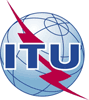 Всемирная ассамблея по стандартизации электросвязи (ВАСЭ-16) 
Хаммамет, 25 октября – 3 ноября 2016 годаВсемирная ассамблея по стандартизации электросвязи (ВАСЭ-16) 
Хаммамет, 25 октября – 3 ноября 2016 года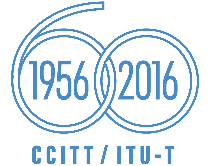 ПЛЕНАРНОЕ ЗАСЕДАНИЕПЛЕНАРНОЕ ЗАСЕДАНИЕДополнительный документ 31
к Документу 42-RДополнительный документ 31
к Документу 42-R10 октября 2016 года10 октября 2016 годаОригинал: английскийОригинал: английскийАдминистрации Африканского союза электросвязиАдминистрации Африканского союза электросвязиАдминистрации Африканского союза электросвязиАдминистрации Африканского союза электросвязиПредлагаемые изменения в резолюции 78 – Приложения и стандарты информационно-коммуникационных технологий для расширения доступа к услугам электронного здравоохраненияПредлагаемые изменения в резолюции 78 – Приложения и стандарты информационно-коммуникационных технологий для расширения доступа к услугам электронного здравоохраненияПредлагаемые изменения в резолюции 78 – Приложения и стандарты информационно-коммуникационных технологий для расширения доступа к услугам электронного здравоохраненияПредлагаемые изменения в резолюции 78 – Приложения и стандарты информационно-коммуникационных технологий для расширения доступа к услугам электронного здравоохраненияРезюме: